Анализаторы FURUNO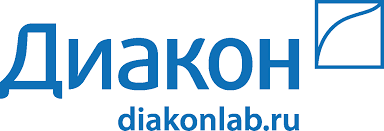 CA-270, CA-400, CA-800Наборы реагентов* Необходимые калибраторы и контроли входят в состав набораНаименованиеКат. №Количество тестовКоличество тестовКоличество тестовОбщий объем, млНаименованиеКат. №СА-270СА-400СА-800Общий объем, млАльбуминF 10 022 0218608401080192АльбуминF 10 022 022254025203250576Альбумин в моче и спинномозговой жидкости (Микроальбумин)F 1 0242 99 10 93518015520048α-АмилазаF 10 050 021700680940168α-АмилазаF 10 050 022210020402810504Антистрептолизин ОF 1 7012 99 10 93518015520048Аланинаминотрансфераза (АЛАТ)F 10 270 021700680890168Аланинаминотрансфераза (АЛАТ)F 10 270 022210020402670504Аспартатаминотрансфераза (АСАТ)F 10 260 021700680890168Аспартатаминотрансфераза (АСАТ)F 10 260 022210020402670504Аполипопротеин А1F 1 7102 99 10 93513010517048Аполипопротеин ВF 1 7112 99 10 93516012520048БикарбонатF 1 0950 99 10 930530530680120Билирубин общийF 10 081 021700680890168Билирубин общийF 10 081 022210020402670504Билирубин прямойF 10 082 021700680890168Билирубин прямойF 10 082 022210020402670504Гликозилированный гемоглобинF 1 3329 99 10 93522015526045Гликозилированный гемоглобинF 1 3329 99 10 93044031052090Гемолизирующий раствор для определения гликозилированного гемоглобина1 4570 99 10 113- -- 500ГомоцистеинF 1 3409 99 10 93015014020064γ-ГлутамилтрансферазаF 10 280 021700680890168γ-ГлутамилтрансферазаF 10 280 022210020402670504ГлутаматдегидрогеназаF 1 2411 99 10 930330320400100Глюкоза ГКF 1 2511 99 10 917209020303430600Глюкоза ГОF 10 250 0218608401080192Глюкоза ГОF 10 250 022254025203250576Д-ДимерF 1 7268 99 10 93515010520032ЖелезоF 10 191 021700680890168ЖелезоF 10 191 022210020402670504Иммуноглобулин АF 1 7202 99 10 93513010515048Иммуноглобулин ЕF 1 7239 99 10 93028020032560Иммуноглобулин GF 1 7212 99 10 9351108013548Иммуноглобулин MF 1 7222 99 10 93513010515048Кальций АСF 10 113 0218608401080192Кальций АСF 10 113 022254025203250576Кальций ФосфаназоF 1 1181 99 10 917209020303430600Комплемент С3сF 1 1802 99 10 93518015520048Комплемент С4F 1 1812 99 10 93518015520048КреатининF 10 171 021700680890168КреатининF 10 171 022210020402670504Креатинин ПАПF 1 1759 99 10 917119011702100360КреатинкиназаF 10 160 021700680890168КреатинкиназаF 10 160 022210020402670504Креатинкиназа МБF 1 1641 99 10 930330320460100ЛактатF 1 4001 99 10 930330320400100ЛактатдегидрогеназаF 10 420 021700680890168ЛактатдегидрогеназаF 10 420 022210020402670504ЛПВПF 1 3561 99 10 930330320400100ЛПВПF 1 3561 99 10 917208518602590600ЛПНПF 1 4131 99 10 930330320400100ЛПНПF 1 4131 99 10 917208518602590600Липопротеин (а)F 1 7139 99 10 93028020032560ЛипазаF 1 4321 99 10 930330320460100МагнийF 1 4610 99 10 930530530680120МиоглобинF 1 7098 99 10 93515010517532Мочевая кислотаF 10 300 021700680890168Мочевая кислотаF 10 300 022210020402670504МочевинаF 10 310 021700680890168МочевинаF 10 310 022210020402670504НЖССF 1 1921 99 10 930330320460100Общий белокF 10 231 021700680890168Общий белокF 10 231 022210020402670504Общий белокF 10 231 021-1105010401330192Общий белокF 10 231 022-1315031204000576Общий белок в мочеF 1 0210 99 10 930530530680120Панкреатическая амилазаF 1 0551 99 10 930330320535100ПреальбуминF 1 0292 99 10 93517014020048Прокальцитонин*F 1 7318 89 46 83024018031048Ревматоидный факторF 1 7022 99 10 93518015520048С-реактивный белокF 1 7002 99 10 93518015020048С-реактивный белок универсальный/ высокочувствительныйF 1 7045 99 10 930640495900120ТрансферринF 1 7252 99 10 93513010515048ТриглицеридыF 10 571 0218608401080192ТриглицеридыF 10 571 022254025203250576ФерритинF 1 7059 99 10 93516010023030ФосфорF 10 521 021700690890168ХлоридыF 10 120 0218608401080192ХлоридыF 10 120 022254025203250576ХолестеринF 10 130 0218608401080192ХолестеринF 10 130 022254025203250576ХолинэстеразаF 1 1401 99 10 930330320400100Цистатин СF 1 7158 99 10 93023018530064Щелочная фосфатаза DGKCF 10 040 021700680890168Щелочная фосфатаза DGKCF 10 040 022210020402670504